SATELLITE ORDER FORMAfter completing the form, save as a MS Word file and send the form as an e-mail attachment to:  telecom.solutions@dir.texas.gov Please call 877-472-4848 option 4 for assistance.BEFORE Ordering Service please go to:http://www.dir.texas.gov1) Click on the Telecom tab2) Click on the TEX-AN contracts in the lower left side of the page to review the contracts and pricing	  I accept the terms and conditions represented in one of the Customer Service Agreements sited below.  Please note, we cannot place or process orders with any vendor unless this box is checked.1)  AGENCY INFORMATION	Agency Name:	     	Agency Code:	     	Division Name:	     	Division Code:	       000 is the default Division Code.	Order Submitted By:	     	Phone Number:	      ext.      	E-mail:	     	Date of this Request:	       (mm/dd/yyyy)	Requested Due Date:	       (mm/dd/yyyy)	Expedite Request:	 YES	 NO	If yes, customer agrees to pay expedite charges2)  TYPE OF REQUEST select one:   Install New Voice circuit   Change– explain in Remarks (5)    Disconnect   Other – explain in Remarks (5) below.3)  PROVIDER AND PRICINGProvider (select one):              Proactive Communications   DIR-TEX-AN-CTSA-001                                                             Hughes Satellite   DIR-TEX-AN-NG-CTSA-002                       Pricing (select one):                 TEX-AN NG           	4) LOCATION INFORMATION		Name of Location:	     	Street Address:	     	City:	     , State:  TX, Zip:       -    	Building Name or Number:		     	Room where circuit will terminate:	     	Location (or wall) in room where circuit will terminate:	     	Cross Street – street names of nearest intersection		     	Name of On-Site Contact:	        	On-Site Contact’s Phone Number:	     , ext.      			On-Site Contact’s Cell Number:		      	On-Site Contact’s Organization:	          	On-Site Contact e-Mail Address:	     	Name of Alternate On-Site Contact:          	Alternate’s Phone Number:		     , ext.      			Alternate’s Cell Number:		     5) FSS Service Type:Dedicated Burstable/Shared Network          Single Channel Per Carrier (SCPC) 	  Burstable/Shared FL Data Speed Max/Min:____________ RL Data Speed Max/Min: ____________        New   Change  Term:   5 days/Month      10 Days/Month      Monthly                    Length of Service:  _______________Requested Service Commencement Date:   _____________________ (Require 5 days lead time)CIR Requested? (y/n) ________     # of CIR Blocks __________GPS Coordinates for Remote Site: _______________________Customer Equipment:Antenna Mfr.: ________________________    Model: ______________________   Size: ________________BUC Mfr.: __________Model: __________  Size: ___________          LNB Mfr.: ________     Model: __________Modem Mfr.: ________________________  Serial Number: _______________  Software Version: __________Diplexer:  Co-Pol         Cross-Pol                              Network Name: ________________________________IFL Cable: Type: ______________   Length: ________Satellite:____________  Ku-band       Teleport: _____________  Net Mask: _______             New    Change  State of  - Department of Information Resources - Telecommunications DivisionP.O. 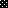 